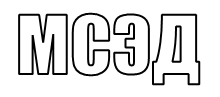 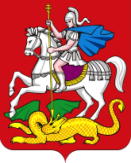 Министерство образования Московской области в целях организации проведения аттестации педагогических работников организаций Московской области, осуществляющих образовательную деятельность, кандидатов на должность руководителя и руководителей образовательных организаций, подведомственных Министерству, направляет для работы:распоряжение Министерства образования Московской области «Об утверждении графика работы аттестационных комиссий Министерства образования Московской области в 2022/2023 учебном году» от 22.04.2022 № Р-296;график прохождения аттестации на первую/высшую квалификационные категории
в 2022/2023 учебном году.В настоящее время осуществляется перевод аттестации педагогических работников
(в части подачи заявлений и получения результатов) в электронный вид посредством государственной информационной системы Московской области «Портал государственных и муниципальных услуг (функций) Московской области» (РПГУ). Подробная информация будет направлена дополнительно.Приложение: на 3 л. в 1 экз.С уважением,начальник управления государственной гражданской службы, наград и работыс руководителями государственных образовательных организаций                                                                              С.И. Вербицкая          МИНИСТЕРСТВО ОБРАЗОВАНИЯ         МОСКОВСКОЙ ОБЛАСТИ          МИНИСТЕРСТВО ОБРАЗОВАНИЯ         МОСКОВСКОЙ ОБЛАСТИ бульвар Строителей,  д. 7, г. Красногорск, Московская область, 143407тел. 8 (498) 602-11-11;  факс 8 (498) 602-09-93                e-mail:  minobr@mosreg.ru________________   № ____________На № ___________   от ____________Руководителям органов местного самоуправления муниципальных образований Московской области, осуществляющих управление в сфере образованияРуководителям государственных образовательных организаций Московской областиРуководителям автономных некоммерческих общеобразовательных организаций, подведомственных Министерству образования Московской области